LESSON 25 – THROUGH TRIBULATION VALLEY TO THE KINGDOMRevelationTHEME: 	To set forth the events of the last days before Christ returns to set up THE MILLENNIAL KINGDOM OF HEAVEN upon the earth.	One day all true believers in Christ will suddenly disappear. Why? THE BODY OF CHRIST on earth (represented by SALVATION LINER) will be called home to be with God forever. The Holy Spirit will no longer be on the Earth. After the rapture of the church, God’s secret purpose (mystery) will be completed. Eternal salvation will no longer be free by grace alone (Ephesians 2:8-9). *Recall that the Dispensation of Grace is an unprophesied gap of 2,000 years in God’s prophetic program. KINGDOM BOULEVARD will again be opened. Recall that the Prophets saw two mountain peaks of prophecy: MOUNT CALVARY (where Jesus was crucified), and God’s HOLY KINGDOM MOUNTAIN (where David’s throne will be established forever over Israel from which blessings will flow to all nations). The way of salvation will occur by enduring “to the end” and by enduring the sufferings of TRIBULATION VALLEY (Matthew 24:13).	In order to understand the millennial kingdom, it is necessary to read the Old Testament prophets including Daniel. God sent His angel Gabriel to explain Daniel’s vision in Daniel 9:24-27. Recall that a “week” represents seven years (Genesis 29:27; Leviticus 25:8). This means that Israel will have to wait seventy weeks (490 years) for the coming of the millennial kingdom. As a Hebrew who knew his Bible well, Daniel understood that the Jews used a 360-day lunar calendar. Each year consisted of twelve months of thirty days each (compare Genesis 7:11,24 with 8:3-4). According to the sixty-nine weeks in Daniel’s vision, it was the exact day that the Lord Jesus Christ rode into Jerusalem on a donkey (Daniel 9:25; Zechariah 9:9). He made an official presentation of Himself as King to Israel (John 12:12-16).“And after the sixty-two weeks Messiah shall be cut off...” (Daniel 9:26). When the 69th week ended, Christ was “cut off from the land of the living...” (Isaiah 53:8). We know that our Lord died a few days after His triumphal entry into Jerusalem (John 12:12-16). Therefore, Christ died before the 70th week began (Daniel 9:27). He died during a gap in the 70-week prophecy. *Note- God gave Israel an additional year to reconsider what they had done at Calvary. This additional year is symbolized by the Lord’s parable about a barren fig tree (Luke 13:6-9). At the end of this additional year, the leaders of Israel stoned Stephen, who was filled with the Holy Spirit (Acts 7:55). Israel’s rejection of the Holy Spirit showed that they had not produced the spiritual fruit that God wanted. Therefore, God “cut it down” by ushering in a new dispensation, the age of Grace, which interrupted the prophetic program (Luke 13:9). Source from “The prophet Daniel…” until this scheme: “The Gap Theory” by Pastor Ricky Kurth (Berean Searchlight of November 2011)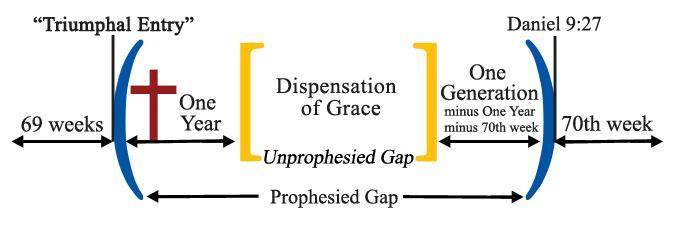 After all the saints are taken from the earth (rapture), the Jews will return to Israel. They will come from all over the world to establish their worship in the Third Temple of Jerusalem. Recall that the First temple was destroyed in 587 BC by the ancient Babylonians (2 Chronicles 36). The Second Temple was rebuilt in Ezra 6, and it was destroyed in AD 70 by the Romans.The apostle Paul confirms the existence of another temple (2 Thessalonians 2:3-4). He states that the “man of sin” (antichrist) will take his seat in the temple of God. The antichrist will make a firm covenant with them for seven years (Daniel 9:27). After 3.5 years, he will break it. Then, the most horrible 3.5 years of trouble will come upon this earth- “GREAT TRIBULATION” (Matthew 24:15-21). The book of Revelation offers the most information about the last half of the seven-year tribulation period. The beasts are described in Revelation 13. The second coming of Christ occurs in Revelation 19. Revelation 16-18 gives a picture of God’s wrath on the earth because of unbelief and rebellion. Many believers will be killed as martyrs before they reach the KINGDOM GATE (Revelation 6). 	But the end will come when Christ Himself will come from heaven riding upon a white horse (Revelation 19:11). The Lord will defeat His enemies in the battle of Armageddon (Revelation 16:16). The beast and the false prophet will be thrown into THE LAKE OF FIRE (Revelation 16:16; 19:20,21). Satan will be bound for 1,000 years and thrown “into the bottomless pit” (Revelation 20:2-10). After 1,000 years the devil will be cast into the lake of fire.	The Lord will establish the Millennial KINGDOM OF HEAVEN on earth (Revelation 20:4). He will raise the kingdom saints (among them the Old Testament and Tribulation saints) from the dead to enter this kingdom (Revelation 20:1-5). Together, with believing Jews who have come victoriously through TRIBULATION VALLEY, they will rule and reign with Christ for a thousand years (Revelation 20:6). This period is called The Millennium. The glory of the promised KINGDOM will be set up. The animals will not be wild any longer. The wolf will dwell with the lamb, and the leopard will lie down with the young goat (Isaiah 11:6). Gentile nations will come up to Jerusalem to worship Him (Isaiah 11:10; Zechariah 8:20-22, Zechariah 14:16-17).  Jesus Christ as “King of Kings and Lord of Lords” will be worshipped (Revelation 19:16). Even on the bells of the horses will be inscribed: “Holiness to the Lord” (Zechariah 14:20).	You are probably asking where you will be when all this takes place. If you are saved, and belong to the Body of Christ, then you will be raptured. You will be with Christ in heavenly places (Ephesians 2:6).  If you are still on earth after the Rapture, then your way of salvation will be through enduring to the end (Matthew 24:13). If you are not saved at the moment of death, then the end for you is condemnation and eternal separation from God. Your name will not be found written in the book of life, and you will be thrown in the lake of fire (Revelation 20:15).  All the saints will live with Christ on “a new heaven and a new earth” (Revelation 21:1). God’s earthly people of Israel and His heavenly people in the Body of Christ will then be able to serve God. They will enjoy one another’s fellowship throughout eternity. 	Our study of THE HIGHWAY OF LIFE on this earth is finished. We began with the first Adam, and we have ended with the last Adam (1 Corinthians 15:45). Traffic has moved in one direction only - always forward. It is a ONE-WAY ROAD. There is no chance after death (Hebrews 9:27). Now is the day of your salvation (2 Corinthians 6:2). Example prayer: Dear God, I know I am a sinner. I know my sin deserves to be punished with eternal death. But, I believe Christ died for me and He rose from the grave. I trust Jesus Christ alone, as my personal Saviour from hell. Thank you for the forgiveness of sin and for the everlasting life I now have in the name of Jesus Christ, amen.MEMORY VERSE: “And anyone not found written in the Book of Life was cast into the lake of fire” (Revelation 20:15).LESSON 25 – WORKSHEETAfter THE BODY OF CHRIST is taken up out of this world, God will resume His dealings with Israel. The book of Revelation explains THE TRIBULATION. See TRIBULATION VALLEY on the chart. Look up the following references.Revelation tells us of two Beasts who will hate God’s people and will blaspheme God. The second Beast will make an image of the first and it was given to him to give breath to the image of the first Beast. This would make the image speak and cause _________ _____________________________________________________ Revelation 13:14-15.Name four of the judgments which will be poured out upon the earth. Revelation 16:2,4,8,10. ____________________________________________________________ _____________________________________________________________________.What will the angel do to protect the faithful saints? Revelation 7:2-3. ______________________________________________________________________Describe the vision of Christ as John saw Him coming from Heaven. Revelation 19:11-16. He was called ________ and _____. His eyes ___________. On His head are ____ ______. He was clothed with a robe ___________. Out of His mouth ______________ ______. The name written on His robe: ______________________________________. What will the beast and the kings of the earth and their armies do? Revelation 19:19.____________________________________________________________________. Where will they be thrown alive? Revelation 19:20. ____________________________.What will happen to satan? Revelation 20:2. __________________________________.What will happen to the faithful who died or who endured through THE GREAT TRIBULATION? Revelation 20:4 ___________________________________________.What will happen at the end of the 1,000 year reign of Christ over the old earth? Revelation 21:1________________________________________________________. 10 Write Revelation 20:15: ___________________________________________________	 	_____________________________________________________________________.